   ARARAQUARA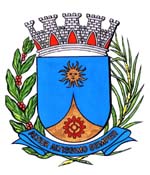     1231/15.:  Tenente Santana:DEFERIDA.Araraquara, _________________                    _________________Considerando a existência de um caixa eletrônico nas dependências do Centralizado Municipal, no Bairro Santa Angelina;Considerando que na noite do último dia 07 de maio, ocorreu uma tentativa de roubo no referido caixa eletrônico, por criminosos armados que renderam um guarda municipal que fazia a segurança no local;Considerando que os ladrões desistiram da ação criminosa após terem sido vistos por outro guarda municipal que acionou a polícia;Considerando que esse caixa fica em local de pouco movimento no período noturno, o que facilita a ação de criminosos;Considerando que o Banco do Brasil possui diversos pontos de atendimento na cidade, não havendo, portanto, necessidade para a existência de um caixa eletrônico no interior do centralizado;Indico ao Senhor  Municipal, a  de   entendimentos com o setor competente, com a finalidade viabilizar a retirada do caixa eletrônico localizado no interior do Centralizado Municipal.Araraquara, 08 de maio de 2015TENENTE SANTANAEM./ retirada de caixa eletrônico